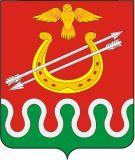 Администрация Критовского сельсовета Боготольского района Красноярского краяПОСТАНОВЛЕНИЕс. Критово«30» октября 2020 г.					                       	№ 48-пОб утверждении муниципальной программы Критовского сельсовета Боготольского района «Обеспечение жизнедеятельности территории Критовского сельсовета»В соответствии со статьей 179 Бюджетного кодекса Российской Федерации, Постановлением Администрации Критовского сельсовета Боготольского района  от  13.09.2013 № 28-п «Об утверждении Порядка принятия решений о разработке муниципальных программ Боготольского района Красноярского края, их формирования и реализации»  (в редакции от 31.10.2016 № 100-п), Постановлением  главы Критовского сельсовета от 31.10.2018 № 33-п «Об утверждении перечня муниципальных программ администрации Критовского сельсовета Боготольского района Красноярского края, предлагаемых к реализации с 2019 года и планового периода 2020-2021годов», руководствуясь ст. 7, 17 Устава Критовского сельсоветаПОСТАНОВЛЯЮ:1.Утвердить муниципальную программу Критовского сельсовета Боготольского района  «Обеспечение жизнедеятельности территории Критовского сельсовета»2. Контроль за выполнением настоящего постановления оставляю за собой.	3.Настоящее постановление опубликовать  в периодическом печатном издании «Критовский вестник», разместить на официальном сайте администрации Боготольского района в сети Интернет  www.bogotol-r.ru.	4.Постановление вступает в силу в день, следующий за днем 
его официального опубликования, но не ранее 1 января 2021 года.Глава сельсовета                                                                          А. В. ВоловниковПриложение к постановлению Администрации Критовского сельсовета от  «30»10.2020  № 48-пМуниципальная программа «Обеспечение жизнедеятельности территории Критовского сельсовета» Паспорт муниципальной программыПриложение №1 к муниципальнойпрограмме Критовского сельсовета «Обеспечение жизнедеятельности территории Критовского сельсовета»  Цели, целевые показатели, задачи, показатели результативности Наименование муниципальной программыМуниципальная программа Критовского сельсовета Боготольского района Красноярского края «Обеспечение жизнедеятельности территории Критовского сельсовета» (далее – Программа)Основание для разработки ПрограммыСтатья 179 Бюджетного кодекса Российской Федерации; Федеральный закон РФ от 06.10.2003 №131-ФЗ «Об общих принципах организации  местного самоуправления в Российской федерации»;Постановление Администрации Критовского сельсовета от 13.09.2013 № 28-п «Об утверждении Порядка принятия решений о разработке муниципальных программ Критовского сельсовета Боготольского района Красноярского края, их формировании и реализации» (в редакции от 31.10.16 №100-п);Постановление администрации Критовского сельсовета от «06» 11. 2019 г. №72-П «Об утверждении перечня муниципальных программ Критовского сельсовета»Ответственный исполнительПрограммыАдминистрация Критовского сельсовета Боготольского района Красноярского края Соисполнители  Программы           ____Подпрограммы Программы                                    ____Цель ПрограммыСоздание условий для устойчивого социально-экономического развития Критовского сельсовета Боготольского района Красноярского края и эффективной реализации органами местного самоуправления полномочий, закрепленных за муниципальным образованием. Задачи Программы1. Развитие транспортной системы.2. Создание условий обеспечения эффективного   использования энергоресурсов.3. Создание благоприятной и комфортабельной среды проживания, обеспечение прав граждан на благоприятную среду жизнедеятельности путем улучшения социального климата  и санитарно-экологической обстановки.4. Создание условий для эффективного, ответственного  управления финансовыми ресурсами в рамках выполнения установленных функций и полномочий.Этапы и срокиреализации Программы2014−2030 годыЦелевые показатели и показатели результативности ПрограммыЦелевые показатели и показатели результативности утверждены  в приложении № 1, № 2 к паспорту программыРесурсное обеспечение ПрограммыОбщий объем финансирования программы  81438,5тыс. рублей,  в том числе:2014 год 4 720,9 тыс. рублей;федеральный бюджет 77,9 тыс. руб.;краевой бюджет 45,8 тыс. руб.;бюджет сельсовета 4 597,2 тыс. руб.2015 год 4 547,7 тыс. рублей;федеральный бюджет 81,3 тыс. руб.;краевой бюджет 44,6 тыс. руб.;бюджет сельсовета 4 421,8 тыс. руб.2016 год 4 170,4 тыс. рублей;федеральный бюджет 87,5  тыс. руб.;краевой бюджет 44,5_тыс.руб;бюджет сельсовета 4 038,4_тыс.руб.2017 год 5667,4 тыс. рублейфедеральный бюджет 79,3 тыс.рубкраевой бюджет 44,7 тыс.руббюджет сельсовета 5543,4 тыс.руб2018 год 10571,4 тыс. рублейфедеральный бюджет 86,8 тыс.рубкраевой бюджет 40,6 тыс.руббюджет сельсовета 10444,0 тыс.руб.2019 год 10338,9 тыс. рублейфедеральный бюджет 94,0 тыс.рубкраевой бюджет 39,6 тыс.руббюджет сельсовета 10205,3 тыс.руб. 2020 год 10426,4 тыс. рублейфедеральный бюджет 104,9 тыс.рубкраевой бюджет 41,6 тыс.руббюджет сельсовета 10279,9 тыс.руб. 2021 год 10687,5 тыс. рублейфедеральный бюджет 116,2  тыс.рубкраевой бюджет 284,7 тыс.руббюджет сельсовета 10286,6 тыс.руб. 2022 год 10292,5 тыс. рублейфедеральный бюджет 119,3 тыс.рубкраевой бюджет 295,9 тыс.руббюджет сельсовета 9877,4 тыс.руб2023 год 10015,4 тыс. рублейфедеральный бюджет 0,0 тыс.рубкраевой бюджет 449,2 тыс.руббюджет сельсовета 9566,2 тыс.руб№  
п/пЦели, задачи, показатели 
Единица
измеренияВес показателя 
Вес показателя 
Источник 
информации2015 год2016 год2017 год2018 год2019 год2020 год2020 год2021год2022 год2022 год2022 год2025 год2030 год2030 годЦель. Создание условий для устойчивого социально-экономического Критовского сельсовета Боготольского района Красноярского края и эффективной реализации органами местного самоуправления полномочий, закрепленных за муниципальным образованием Цель. Создание условий для устойчивого социально-экономического Критовского сельсовета Боготольского района Красноярского края и эффективной реализации органами местного самоуправления полномочий, закрепленных за муниципальным образованием Цель. Создание условий для устойчивого социально-экономического Критовского сельсовета Боготольского района Красноярского края и эффективной реализации органами местного самоуправления полномочий, закрепленных за муниципальным образованием Цель. Создание условий для устойчивого социально-экономического Критовского сельсовета Боготольского района Красноярского края и эффективной реализации органами местного самоуправления полномочий, закрепленных за муниципальным образованием Цель. Создание условий для устойчивого социально-экономического Критовского сельсовета Боготольского района Красноярского края и эффективной реализации органами местного самоуправления полномочий, закрепленных за муниципальным образованием Цель. Создание условий для устойчивого социально-экономического Критовского сельсовета Боготольского района Красноярского края и эффективной реализации органами местного самоуправления полномочий, закрепленных за муниципальным образованием Цель. Создание условий для устойчивого социально-экономического Критовского сельсовета Боготольского района Красноярского края и эффективной реализации органами местного самоуправления полномочий, закрепленных за муниципальным образованием Цель. Создание условий для устойчивого социально-экономического Критовского сельсовета Боготольского района Красноярского края и эффективной реализации органами местного самоуправления полномочий, закрепленных за муниципальным образованием Цель. Создание условий для устойчивого социально-экономического Критовского сельсовета Боготольского района Красноярского края и эффективной реализации органами местного самоуправления полномочий, закрепленных за муниципальным образованием Цель. Создание условий для устойчивого социально-экономического Критовского сельсовета Боготольского района Красноярского края и эффективной реализации органами местного самоуправления полномочий, закрепленных за муниципальным образованием Цель. Создание условий для устойчивого социально-экономического Критовского сельсовета Боготольского района Красноярского края и эффективной реализации органами местного самоуправления полномочий, закрепленных за муниципальным образованием Цель. Создание условий для устойчивого социально-экономического Критовского сельсовета Боготольского района Красноярского края и эффективной реализации органами местного самоуправления полномочий, закрепленных за муниципальным образованием Цель. Создание условий для устойчивого социально-экономического Критовского сельсовета Боготольского района Красноярского края и эффективной реализации органами местного самоуправления полномочий, закрепленных за муниципальным образованием Доля удовлетворенности населения муниципального образования программными мероприятиями, направленные на повышение социально-экономического развития территорииДоля удовлетворенности населения муниципального образования программными мероприятиями, направленные на повышение социально-экономического развития территорииДоля удовлетворенности населения муниципального образования программными мероприятиями, направленные на повышение социально-экономического развития территорииДоля удовлетворенности населения муниципального образования программными мероприятиями, направленные на повышение социально-экономического развития территорииДоля удовлетворенности населения муниципального образования программными мероприятиями, направленные на повышение социально-экономического развития территорииДоля удовлетворенности населения муниципального образования программными мероприятиями, направленные на повышение социально-экономического развития территорииДоля удовлетворенности населения муниципального образования программными мероприятиями, направленные на повышение социально-экономического развития территорииДоля удовлетворенности населения муниципального образования программными мероприятиями, направленные на повышение социально-экономического развития территорииДоля удовлетворенности населения муниципального образования программными мероприятиями, направленные на повышение социально-экономического развития территорииДоля удовлетворенности населения муниципального образования программными мероприятиями, направленные на повышение социально-экономического развития территорииДоля удовлетворенности населения муниципального образования программными мероприятиями, направленные на повышение социально-экономического развития территорииДоля удовлетворенности населения муниципального образования программными мероприятиями, направленные на повышение социально-экономического развития территорииДоля удовлетворенности населения муниципального образования программными мероприятиями, направленные на повышение социально-экономического развития территорииЗадача 1.Развитие транспортной системыЗадача 1.Развитие транспортной системыЗадача 1.Развитие транспортной системыЗадача 1.Развитие транспортной системыЗадача 1.Развитие транспортной системыЗадача 1.Развитие транспортной системыЗадача 1.Развитие транспортной системыЗадача 1.Развитие транспортной системыЗадача 1.Развитие транспортной системыЗадача 1.Развитие транспортной системыЗадача 1.Развитие транспортной системыЗадача 1.Развитие транспортной системыЗадача 1.Развитие транспортной системы1.1.Доля протяженности автомобильных дорог местного значения, в отношении которых проведен ремонт в общей протяженности автомобильных дорог общего пользования местного значения%0,2АдминистрациясельсоветаАдминистрациясельсовета17,518,018,218,218.5191919,119,319,319,319.520,020,0Задача 2 .Создание условий обеспечения эффективности использования энергоресурсовЗадача 2 .Создание условий обеспечения эффективности использования энергоресурсовЗадача 2 .Создание условий обеспечения эффективности использования энергоресурсовЗадача 2 .Создание условий обеспечения эффективности использования энергоресурсовЗадача 2 .Создание условий обеспечения эффективности использования энергоресурсовЗадача 2 .Создание условий обеспечения эффективности использования энергоресурсовЗадача 2 .Создание условий обеспечения эффективности использования энергоресурсовЗадача 2 .Создание условий обеспечения эффективности использования энергоресурсовЗадача 2 .Создание условий обеспечения эффективности использования энергоресурсовЗадача 2 .Создание условий обеспечения эффективности использования энергоресурсовЗадача 2 .Создание условий обеспечения эффективности использования энергоресурсовЗадача 2 .Создание условий обеспечения эффективности использования энергоресурсовЗадача 2 .Создание условий обеспечения эффективности использования энергоресурсов2.1Доля объемов энергоресурсов, расчеты за которые осуществляются с использованием приборов учета в общем объеме энергоресурсов, потребляемых (используемых) на территории сельсовета, в том числе:%Администрация сельсоветаАдминистрация сельсоветаэлектрической энергии%0,3Администрация сельсоветаАдминистрация сельсовета65,565,566,066,080,0100,0100,0100,0100,0100,0100,0100,081,581,5тепловой энергии%Администрация сельсоветаАдминистрация сельсовета-----Задача 3. Создание благоприятной и комфортабельной среды проживания, обеспечение прав граждан на благоприятную среду жизнедеятельности путем улучшения социально-экологического климата.Задача 3. Создание благоприятной и комфортабельной среды проживания, обеспечение прав граждан на благоприятную среду жизнедеятельности путем улучшения социально-экологического климата.Задача 3. Создание благоприятной и комфортабельной среды проживания, обеспечение прав граждан на благоприятную среду жизнедеятельности путем улучшения социально-экологического климата.Задача 3. Создание благоприятной и комфортабельной среды проживания, обеспечение прав граждан на благоприятную среду жизнедеятельности путем улучшения социально-экологического климата.Задача 3. Создание благоприятной и комфортабельной среды проживания, обеспечение прав граждан на благоприятную среду жизнедеятельности путем улучшения социально-экологического климата.Задача 3. Создание благоприятной и комфортабельной среды проживания, обеспечение прав граждан на благоприятную среду жизнедеятельности путем улучшения социально-экологического климата.Задача 3. Создание благоприятной и комфортабельной среды проживания, обеспечение прав граждан на благоприятную среду жизнедеятельности путем улучшения социально-экологического климата.Задача 3. Создание благоприятной и комфортабельной среды проживания, обеспечение прав граждан на благоприятную среду жизнедеятельности путем улучшения социально-экологического климата.Задача 3. Создание благоприятной и комфортабельной среды проживания, обеспечение прав граждан на благоприятную среду жизнедеятельности путем улучшения социально-экологического климата.Задача 3. Создание благоприятной и комфортабельной среды проживания, обеспечение прав граждан на благоприятную среду жизнедеятельности путем улучшения социально-экологического климата.Задача 3. Создание благоприятной и комфортабельной среды проживания, обеспечение прав граждан на благоприятную среду жизнедеятельности путем улучшения социально-экологического климата.3.1.Доля общей протяженности освещенных частей улиц муниципального образования  к общей протяженности улиц%0,20,2Администрация сельсовета97,097,297,397,495,010010010010010010010010098,03.2Доля граждан, привлеченных к работам по благоустройству, от общего числа граждан, проживающих в муниципальном образовании%0,10,1Администрация сельсовета30,030,032,032,033,534,034,134,134,134,334,334,734,734,7Задача 4. Создание условий для эффективного, ответственного  управления финансовыми ресурсами в рамках выполнения установленных функций и полномочийЗадача 4. Создание условий для эффективного, ответственного  управления финансовыми ресурсами в рамках выполнения установленных функций и полномочийЗадача 4. Создание условий для эффективного, ответственного  управления финансовыми ресурсами в рамках выполнения установленных функций и полномочийЗадача 4. Создание условий для эффективного, ответственного  управления финансовыми ресурсами в рамках выполнения установленных функций и полномочийЗадача 4. Создание условий для эффективного, ответственного  управления финансовыми ресурсами в рамках выполнения установленных функций и полномочийЗадача 4. Создание условий для эффективного, ответственного  управления финансовыми ресурсами в рамках выполнения установленных функций и полномочийЗадача 4. Создание условий для эффективного, ответственного  управления финансовыми ресурсами в рамках выполнения установленных функций и полномочийЗадача 4. Создание условий для эффективного, ответственного  управления финансовыми ресурсами в рамках выполнения установленных функций и полномочийЗадача 4. Создание условий для эффективного, ответственного  управления финансовыми ресурсами в рамках выполнения установленных функций и полномочийЗадача 4. Создание условий для эффективного, ответственного  управления финансовыми ресурсами в рамках выполнения установленных функций и полномочийЗадача 4. Создание условий для эффективного, ответственного  управления финансовыми ресурсами в рамках выполнения установленных функций и полномочийЗадача 4. Создание условий для эффективного, ответственного  управления финансовыми ресурсами в рамках выполнения установленных функций и полномочийЗадача 4. Создание условий для эффективного, ответственного  управления финансовыми ресурсами в рамках выполнения установленных функций и полномочийЗадача 4. Создание условий для эффективного, ответственного  управления финансовыми ресурсами в рамках выполнения установленных функций и полномочийЗадача 4. Создание условий для эффективного, ответственного  управления финансовыми ресурсами в рамках выполнения установленных функций и полномочийЗадача 4. Создание условий для эффективного, ответственного  управления финансовыми ресурсами в рамках выполнения установленных функций и полномочийЗадача 4. Создание условий для эффективного, ответственного  управления финансовыми ресурсами в рамках выполнения установленных функций и полномочий4.1.Доля исполненных бюджетных ассигнований.%0,2Администрация сельсоветаАдминистрация сельсовета9696,59797,097.598,098,098,298,298,298,498,598,598,6Приложение № 2 
к муниципальной программе  Критовского сельсовета 
« Обеспечение жизнедеятельности  территории Критовского сельсовета» Приложение № 2 
к муниципальной программе  Критовского сельсовета 
« Обеспечение жизнедеятельности  территории Критовского сельсовета» Приложение № 2 
к муниципальной программе  Критовского сельсовета 
« Обеспечение жизнедеятельности  территории Критовского сельсовета» Приложение № 2 
к муниципальной программе  Критовского сельсовета 
« Обеспечение жизнедеятельности  территории Критовского сельсовета» Приложение № 2 
к муниципальной программе  Критовского сельсовета 
« Обеспечение жизнедеятельности  территории Критовского сельсовета» Приложение № 2 
к муниципальной программе  Критовского сельсовета 
« Обеспечение жизнедеятельности  территории Критовского сельсовета» Приложение № 2 
к муниципальной программе  Критовского сельсовета 
« Обеспечение жизнедеятельности  территории Критовского сельсовета» Приложение № 2 
к муниципальной программе  Критовского сельсовета 
« Обеспечение жизнедеятельности  территории Критовского сельсовета» Приложение № 2 
к муниципальной программе  Критовского сельсовета 
« Обеспечение жизнедеятельности  территории Критовского сельсовета» Приложение № 2 
к муниципальной программе  Критовского сельсовета 
« Обеспечение жизнедеятельности  территории Критовского сельсовета» Приложение № 2 
к муниципальной программе  Критовского сельсовета 
« Обеспечение жизнедеятельности  территории Критовского сельсовета» Приложение № 2 
к муниципальной программе  Критовского сельсовета 
« Обеспечение жизнедеятельности  территории Критовского сельсовета» Приложение № 2 
к муниципальной программе  Критовского сельсовета 
« Обеспечение жизнедеятельности  территории Критовского сельсовета» Приложение № 2 
к муниципальной программе  Критовского сельсовета 
« Обеспечение жизнедеятельности  территории Критовского сельсовета» Приложение № 2 
к муниципальной программе  Критовского сельсовета 
« Обеспечение жизнедеятельности  территории Критовского сельсовета» Ресурсное обеспечение и прогнозная оценка расходов на реализацию целей муниципальной  программы  Критовского сельсовета «Обеспечение жизнедеятельности территории Критовского сельсовета»    с учетом источников финансирования,   в том числе по уровням бюджетной системыРесурсное обеспечение и прогнозная оценка расходов на реализацию целей муниципальной  программы  Критовского сельсовета «Обеспечение жизнедеятельности территории Критовского сельсовета»    с учетом источников финансирования,   в том числе по уровням бюджетной системыРесурсное обеспечение и прогнозная оценка расходов на реализацию целей муниципальной  программы  Критовского сельсовета «Обеспечение жизнедеятельности территории Критовского сельсовета»    с учетом источников финансирования,   в том числе по уровням бюджетной системыРесурсное обеспечение и прогнозная оценка расходов на реализацию целей муниципальной  программы  Критовского сельсовета «Обеспечение жизнедеятельности территории Критовского сельсовета»    с учетом источников финансирования,   в том числе по уровням бюджетной системыРесурсное обеспечение и прогнозная оценка расходов на реализацию целей муниципальной  программы  Критовского сельсовета «Обеспечение жизнедеятельности территории Критовского сельсовета»    с учетом источников финансирования,   в том числе по уровням бюджетной системыРесурсное обеспечение и прогнозная оценка расходов на реализацию целей муниципальной  программы  Критовского сельсовета «Обеспечение жизнедеятельности территории Критовского сельсовета»    с учетом источников финансирования,   в том числе по уровням бюджетной системыРесурсное обеспечение и прогнозная оценка расходов на реализацию целей муниципальной  программы  Критовского сельсовета «Обеспечение жизнедеятельности территории Критовского сельсовета»    с учетом источников финансирования,   в том числе по уровням бюджетной системыРесурсное обеспечение и прогнозная оценка расходов на реализацию целей муниципальной  программы  Критовского сельсовета «Обеспечение жизнедеятельности территории Критовского сельсовета»    с учетом источников финансирования,   в том числе по уровням бюджетной системыРесурсное обеспечение и прогнозная оценка расходов на реализацию целей муниципальной  программы  Критовского сельсовета «Обеспечение жизнедеятельности территории Критовского сельсовета»    с учетом источников финансирования,   в том числе по уровням бюджетной системыРесурсное обеспечение и прогнозная оценка расходов на реализацию целей муниципальной  программы  Критовского сельсовета «Обеспечение жизнедеятельности территории Критовского сельсовета»    с учетом источников финансирования,   в том числе по уровням бюджетной системыРесурсное обеспечение и прогнозная оценка расходов на реализацию целей муниципальной  программы  Критовского сельсовета «Обеспечение жизнедеятельности территории Критовского сельсовета»    с учетом источников финансирования,   в том числе по уровням бюджетной системыРесурсное обеспечение и прогнозная оценка расходов на реализацию целей муниципальной  программы  Критовского сельсовета «Обеспечение жизнедеятельности территории Критовского сельсовета»    с учетом источников финансирования,   в том числе по уровням бюджетной системыСтатус Наименование муниципальной программыОтветственный исполнитель, соисполнители Ответственный исполнитель, соисполнители Объем расходов (тыс. руб.), годыОбъем расходов (тыс. руб.), годыОбъем расходов (тыс. руб.), годыОбъем расходов (тыс. руб.), годыОбъем расходов (тыс. руб.), годыОбъем расходов (тыс. руб.), годыОбъем расходов (тыс. руб.), годыОбъем расходов (тыс. руб.), годыСтатус Наименование муниципальной программыОтветственный исполнитель, соисполнители Ответственный исполнитель, соисполнители 202120212022202220232023Итого 
2021 − 2023 годы Итого 
2021 − 2023 годы Муниципальная программа Обеспечение жизнедеятельности территории Критовского сельсовета»ВсегоВсего10687,510687,510292,510292,510015,410015,430995,430995,4Муниципальная программа Обеспечение жизнедеятельности территории Критовского сельсовета»в том числев том числеМуниципальная программа Обеспечение жизнедеятельности территории Критовского сельсовета»федеральный бюджетфедеральный бюджет116,2116,2119,3119,30,00,0235,5235,5Муниципальная программа Обеспечение жизнедеятельности территории Критовского сельсовета»краевой бюджеткраевой бюджет284,7284,7295,9295,9449,2449,21029,81029,8Муниципальная программа Обеспечение жизнедеятельности территории Критовского сельсовета»местный  бюджетместный  бюджет10286,610286,69877,49877,49566,29566,229730,229730,2Мероприятие  1Руководство и управление программойВсегоВсего2968,32968,32651,82651,82340,82340,87960,97960,9Мероприятие  1Руководство и управление программойв том числев том числеМероприятие  1Руководство и управление программойфедеральный бюджетфедеральный бюджетМероприятие  1Руководство и управление программойкраевой бюджеткраевой бюджетМероприятие  1Руководство и управление программойместный  бюджетместный  бюджет2968,32968,32651,82651,82340,82340,87960,97960,9Мероприятие  2Обеспечение ведения бюджетного учетаВсегоВсего185,1185,1185,1185,1185,1185,1555,3555,3Мероприятие  2Обеспечение ведения бюджетного учетав том числев том числеМероприятие  2Обеспечение ведения бюджетного учетафедеральный бюджетфедеральный бюджетМероприятие  2Обеспечение ведения бюджетного учетакраевой бюджеткраевой бюджетМероприятие  2Обеспечение ведения бюджетного учетаместный  бюджетместный  бюджет185,1185,1185,1185,1185,1185,1555,3555,3Мероприятие  3Обеспечение деятельности административной комиссииВсегоВсего6,66,66,66,66,66,619,819,8Мероприятие  3Обеспечение деятельности административной комиссиив том числев том числеМероприятие  3Обеспечение деятельности административной комиссиифедеральный бюджетфедеральный бюджетМероприятие  3Обеспечение деятельности административной комиссиикраевой бюджеткраевой бюджет6,66,66,66,66,66,619,819,8Мероприятие  3Обеспечение деятельности административной комиссииместный  бюджетместный  бюджетМероприятие  4Обеспечение первичного воинского  учета гражданВсегоВсего116,2116,2119,3119,30,00,0235,5235,5Мероприятие  4Обеспечение первичного воинского  учета гражданв том числев том числеМероприятие  4Обеспечение первичного воинского  учета гражданфедеральный бюджетфедеральный бюджет116,2116,2119,3119,30,00,0235,5235,5Мероприятие  4Мероприятие  4Мероприятие  4Мероприятие  4Мероприятие  4краевой бюджеткраевой бюджетМероприятие  4местный  бюджетместный  бюджетМероприятие  5Содержание автомобильных дорог местного значения ВсегоВсего681,5681,5699,9699,9519,6519,61901,01901,0Мероприятие  5Содержание автомобильных дорог местного значения в том числев том числеМероприятие  5Содержание автомобильных дорог местного значения федеральный бюджетфедеральный бюджетМероприятие  5Содержание автомобильных дорог местного значения краевой бюджеткраевой бюджет278,1278,1 289,3 289,3 300,8 300,8868,2 868,2 Мероприятие  5Содержание автомобильных дорог местного значения местный  бюджетместный  бюджет403,4403,4410,6410,6218,8218,81032,81032,8Мероприятие  6Обслуживание уличного освещения, осуществление мероприятий по благоустройству территории Критовского сельсоветаВсегоВсего964,0964,0864,0864,01055,81055,82883,82883,8Мероприятие  6Обслуживание уличного освещения, осуществление мероприятий по благоустройству территории Критовского сельсоветав том числев том числеМероприятие  6Обслуживание уличного освещения, осуществление мероприятий по благоустройству территории Критовского сельсоветафедеральный бюджетфедеральный бюджетМероприятие  6Обслуживание уличного освещения, осуществление мероприятий по благоустройству территории Критовского сельсоветакраевой бюджеткраевой бюджетМероприятие  6Обслуживание уличного освещения, осуществление мероприятий по благоустройству территории Критовского сельсоветаместный  бюджетместный  бюджет964,0964,0864,0864,01055,81055,82883,82883,8Мероприятие  7Организация общественных  и временных работ, другие вопросы в области жилищно-коммунального хозяйстваВсегоВсего50,450,450,450,450,450,4151,2151,2Мероприятие  7Организация общественных  и временных работ, другие вопросы в области жилищно-коммунального хозяйствав том числев том числеМероприятие  7Организация общественных  и временных работ, другие вопросы в области жилищно-коммунального хозяйствафедеральный бюджетфедеральный бюджетМероприятие  7Организация общественных  и временных работ, другие вопросы в области жилищно-коммунального хозяйствакраевой бюджеткраевой бюджетместный  бюджетместный  бюджет50,450,450,450,450,450,4151,2151,2Мероприятие  8Проведение аракцидных обработок организации и мест массового отдыха населения ВсегоВсегоМероприятие  8Проведение аракцидных обработок организации и мест массового отдыха населения в том числев том числеМероприятие  8Проведение аракцидных обработок организации и мест массового отдыха населения федеральный бюджетфедеральный бюджетМероприятие  8Проведение аракцидных обработок организации и мест массового отдыха населения краевой бюджеткраевой бюджетМероприятие  8Проведение аракцидных обработок организации и мест массового отдыха населения местный  бюджетместный  бюджетМероприятие  9Обезвреживание, вывоз отходов, информационное обеспечение населения в области обращения с отходамиВсегоВсего50,050,050,050,050,050,0150,0150,0Мероприятие  9Обезвреживание, вывоз отходов, информационное обеспечение населения в области обращения с отходамив том числев том числеМероприятие  9Обезвреживание, вывоз отходов, информационное обеспечение населения в области обращения с отходамифедеральный бюджетфедеральный бюджетМероприятие  9Обезвреживание, вывоз отходов, информационное обеспечение населения в области обращения с отходамикраевой бюджеткраевой бюджетМероприятие  9Обезвреживание, вывоз отходов, информационное обеспечение населения в области обращения с отходамиместный бюджетместный бюджет50,050,050,050,050,050,0150,0150,0Мероприятие 10Передача полномочийВсегоВсего5665,45665,45665,45665,45665,45665,416996,216996,2Мероприятие 10Передача полномочийв том числев том числеМероприятие 10Передача полномочийфедеральный бюджетфедеральный бюджетМероприятие 10Передача полномочийкраевой бюджеткраевой бюджетМероприятие 10Передача полномочийместный  бюджетместный  бюджет5665,45665,45665,45665,45665,45665,416996,216996,2